                                                                     Российская  Федерация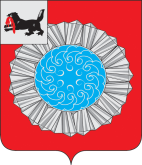 Иркутская областьСлюдянский муниципальный районДУМА  МУНИЦИПАЛЬНОГО ОБРАЗОВАНИЯ СЛЮДЯНСКИЙ РАЙОН Р Е Ш Е Н И ЕРешение принято районной Думой  31 марта 2016 года «О передаче полномочий по осуществлению внешнего муниципального финансового контроля»         В соответствии с частями 3, 4 статьи 15 Федерального закона от 06 октября 2003 года №131-ФЗ «Об общих принципах организации местного самоуправления в Российской Федерации», статьей 86 Бюджетного кодекса Российской Федерации, учитывая протест прокуратуры Слюдянского района от 16.03.2016 года № 7/43-2016/918, руководствуясь решением Думы муниципального образования Слюдянский район от 26 февраля 2015 года № 11-VIрд  «Об утверждении Порядка заключения соглашений между органами местного самоуправления муниципального образования Слюдянский район и органами местного самоуправления отдельных городских и сельских поселений, входящих в состав Слюдянского муниципального района, о передаче осуществления части полномочий по решению вопросов местного значения», статьями 9, 31, 48 Устава муниципального образования Слюдянский район, РАЙОННАЯ  ДУМА  РЕШИЛА:1. Принять с 1 апреля 2016 года по 31 декабря 2016 года полномочия по  осуществлению внешнего муниципального финансового контроля представительных органов муниципальных образований, входящих в состав муниципального образования Слюдянский район:1) Утуликского муниципального образования;2) Новоснежнинского муниципального образования.2. Принять полномочия по  осуществлению внешнего муниципального финансового контроля Думы Байкальского городского поселения.Определить датой заключения Соглашения о передаче полномочий по  осуществлению внешнего муниципального финансового контроля с Думой Байкальского городского поселения день вступления в силу изменений и дополнений в Устав Байкальского муниципального образования, предусматривающих возможность передачи указанных полномочий на уровень муниципального района, срок действия Соглашения по 31 декабря 2016 года.3. Наделить полномочиями по осуществлению внешнего муниципального финансового контроля Контрольно-счетную палату муниципального образования Слюдянский район.4. Председателю Думы муниципального образования Слюдянский район, председателю Контрольно-счетной палаты муниципального образования Слюдянский район заключить Соглашения о передаче полномочий по осуществлению внешнего муниципального финансового контроля с представительными органами Утуликского, Новоснежнинского и Байкальского муниципальных образований.        5. Признать утратившим силу решение Думы муниципального образования Слюдянский район от 24 февраля 2016 г. №  4–VI рд «О передаче полномочий по осуществлению  внешнего муниципального финансового контроля».         6. Разместить настоящее решение на официальном сайте администрации муниципального образования Слюдянский район.Председатель Думы муниципального образованияСлюдянский район                                                                                        А.Г. Чубаров      от 31 марта 2016 года № 10 – VI рд